ПРОЄКТ № 2505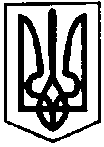 ПЕРВОЗВАНІВСЬКА СІЛЬСЬКА РАДАКРОПИВНИЦЬКОГО РАЙОНУ  КІРОВОГРАДСЬКОЇ ОБЛАСТІ___________ СЕСІЯ ВОСЬМОГО  СКЛИКАННЯРІШЕННЯвід  «__» __________ 20__ року                                                                  №с. ПервозванівкаПро внесення змін до рішення Первозванівської сільської ради            від 19 грудня 2023 року № 2284 «Про бюджет Первозванівської сільської територіальної громади на 2024 рік»(1151000000)	                                                                          (код бюджету)Керуючись ст. 43 Закону України «Про місцеве самоврядування в Україні», відповідно до статей 78, 101 Бюджетного кодексу України, постанови Кабінету Міністрів України від 11 березня 2022 року № 252 «Деякі питання формування та виконання місцевих бюджетів у період воєнного стану», Постанови Кабінету Міністрів України від 15 грудня 2010 року № 1132 «Про затвердження Порядку перерахування міжбюджетних трансфертів» (зі змінами), сільська радаВИРІШИЛА:1. Внести зміни до рішення Первозванівської сільської ради від 19 грудня                   2023 року № 2284 «Про бюджет Первозванівської сільської територіальної громади на 2024 рік», а саме:Збільшити доходи сільського бюджету на 478 888 гривень, у тому числі:збільшити доходи загального фонду на 6 800 гривень за рахунок субвенції з місцевого бюджету (обласний бюджет) за рахунок залишку коштів субвенції на надання державної підтримки особам з особливими освітніми потребами, що утворився на початок бюджетного періоду;збільшити доходи спеціального фонду на 472 088 гривень за рахунок субвенції з місцевого бюджету (обласний бюджет) за рахунок залишку коштів освітньої субвенції, що утворився на початок бюджетного періоду;Збільшити видатки сільського бюджету на 1 478 888 гривень, у тому числі:зменшити видатки загального фонду на 5 245 700 гривень;збільшити видатки спеціального фонду на 6 724 588 гривень, а саме: за рахунок субвенції з місцевого бюджету (обласний бюджет) за рахунок залишку коштів освітньої субвенції, що утворився на початок бюджетного періоду, у сумі 472 088 гривень; за рахунок передачі коштів із загального фонду сільського бюджету до спеціального фонду у сумі 6 252 500 гривень (в тому числі залучення вільного залишку коштів загального фонду сільського бюджету, що утворився станом на 01 січня 2024 року, у сумі 1 000 000 гривень);Внести відповідні зміни до додатків 1, 2, 4 (додаються).2. Викласти додаток 3 «Міжбюджетні трансферти на 2024 рік» у новій редакції (додається).3. Доповнити рішення Первозванівської сільської ради від 19 грудня            2023 року № 2284 «Про бюджет Первозванівської сільської територіальної громади на 2024 рік» пунктом 5 такого змісту: Затвердити додаток 5 «Фінансування місцевого бюджету на 2024 рік» (додається).4. Відповідно пункти 5, 6, 7, 8, 9, 10, 11, 12, 13, 14, 15, 16, 17 вважати пунктами 6, 7, 8, 9, 10, 11, 12, 13, 14, 15, 16, 17, 18.5. Контроль за виконанням даного рішення покласти на постійну комісію  сільської ради з питань бюджету, фінансів, соціально-економічного розвитку, інвестиційної політики, законності, діяльності ради, депутатської етики, регуляторної політики, регламенту, регулювання земельних відносин, містобудування, комунальної власності, промисловості, будівництва, транспорту, енергетики, зв’язку, сфери послуг та житлово-комунального господарства.Сільський голова                                                                  Прасковія МУДРАК